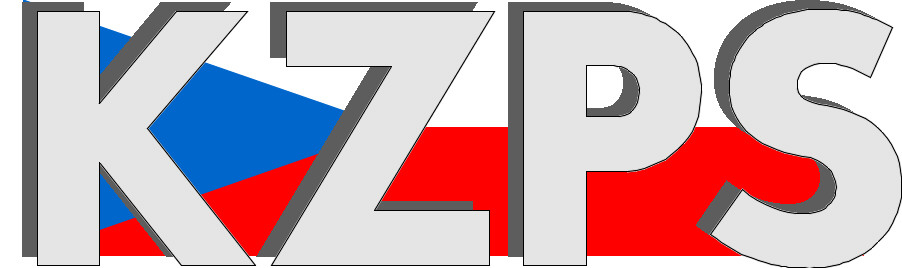 Konfederacezaměstnavatelských a podnikatelských svazů ČR Sekretariát:	    	 Václavské nám. 21	               tel.: 222 324 985                   	 110 00 Praha 1		               fax: 224 109 374  	            	            mail: kzps@kzps.cz S t a n o v i s k o Konfederace zaměstnavatelských a podnikatelských svazů ČRk „Akčnímu plánu realizace Národní strategie primární prevence rizikového chování dětí a mládeže na období 2023–2025“V rámci mezirezortního připomínkového řízení jsme obdrželi uvedený návrh. K němu Konfederace zaměstnavatelských a podnikatelských svazů ČR (KZPS ČR) uplatňuje následující zásadní připomínku:Obecná připomínkaPovažujeme za nezbytné, aby v navrženém materiálu došlo k přesnému vymezení dvou významově odlišných pojmů, a to dítě a žák. Zcela zásadní je, aby bylo v textu zřejmé, která opatření se dotýkají dítěte předškolního věku a jeho vzdělávání v mateřské škole a která žáka. Pokud není intervence určena pro dítě předškolního věku vzdělávaného v mateřské škole, pak by se pojem dítě neměl v textu objevovat.  tato připomínka je zásadníKontaktní osoby:PhDr. Bc. Karin Fodorová PhD.	e-mail: karin.fodorova@osu.cz Dr. Jan Zikeš				e-mail:	zikes@kzps.cz			tel:	222 324 985V Praze dne 16. května 2023 										        Jan W i e s n e r		                                                                            			             prezident